Памятка родителям о безопасности детей в период проведения новогодних праздников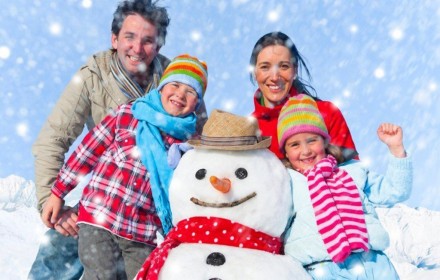 УВАЖАЕМЫЕ РОДИТЕЛИ!Приближаются Новогодние праздники и зимние каникулы. Самое чудесное время для детей: елка, подарки, разнообразные развлечения. Бенгальские огни, хлопушки, петарды, снежные горки, ледянки, санки, лыжи и коньки — все это не только приносит радость, но может огорчить травмами, ушибами, порезами и ожогами. Не хочется лишать родителей оптимизма – хочется помочь организовать безопасность ребенка на зимних праздниках. Простые и понятные правила помогут вам сохранить жизнь и здоровье и получить от зимы только лишь положительные эмоции.                                                                          Памятка о безопасности детей в период проведения новогодних праздниковДля того, чтобы праздничные  дни не были омрачены бедой, необходимо обратить особое внимание на соблюдение мер пожарной безопасности, которые очень просты.Запомните эти простые правила:ёлка устанавливается на устойчивой подставке, подальше от отопительных приборов.для освещения елки необходимо использовать только исправные электрические гирлянды заводского изготовления.ветки и верхушка елки не должны касаться стен и домашних вещей;не устанавливайте елку вблизи отопительных приборов;не используйте самодельные пиротехнические изделия! Приобретая пиротехнические изделия, будьте внимательны, проверьте наличие сертификата соответствия, инструкции на русском языке, срока годности.Запрещается:украшать елку свечами, ватой, игрушками из бумаги и целлулоида;одевать маскарадные костюмы из марли, ваты, бумаги и картона;зажигать на елке и возле нее свечи, бенгальские огни, пользоваться хлопушками в домеДетям категорически запрещается пользоваться пиротехническими изделиями.Закрепляйте с детьми правила пожарной безопасности:не играть со спичками;не включать самостоятельно электроприборы;не открывать дверцу печки;нельзя бросать в огонь пустые баночки и флаконы от бытовых химических веществ, особенно аэрозоли;не играть с бензином и другими горючими веществами;никогда не прятаться при пожаре;Меры предосторожности в период Новогодних каникул: Убедительная просьба родителям:не оставляйте детей дома одних;уберите все предметы, которыми он может пораниться;не оставляйте спички, зажигалки в доступном для детей месте;лекарства должны храниться в недоступном для детей месте;не отпускайте детей на лед (на рыбалку, катание на лыжах и санках) без присмотра;не разрешайте детям гулять в темное время суток, далеко от дома;не разрешайте им самостоятельно пользоваться газовой плитой, печью, включать электроприборы, в том числе электрическую гирлянду;Рассказывайте детям о  безопасном поведении; будьте примером во всех ситуациях, связанных с соблюдением правил пожарной безопасности!Шалость детей с огнем нередко не только приводит к пожарам, но к трагическим последствиям.Постоянно повторяйте с ребенком правила поведения, устраивайте маленькие экзамены, разбирайте ошибки. Сами неукоснительно выполняйте правила по безопасности. Будьте примером!Выполняйте эти элементарные правила безопасности и строго контролируйте поведение детей в дни зимних каникул!
Не оставляйте детей без присмотра! Не разрешайте детям длительно находиться на улице в морозную погоду!
Низкая температура может таить опасность. Наиболее чувствительны к ее действию нос, уши, кисти и стопы, особенно пальцы, которые слабее защищены от холода одеждой и находятся в самых неблагоприятных условиях кровообращения, как наиболее отдаленные от сердца. В результате длительного действия низкой температуры может возникать обморожение.ПОМНИТЕ!!! 
— Безопасность детей — дело рук их родителей. 
— Каждый ребенок должен знать свой домашний адрес и номер домашнего телефона.
— Выучите с детьми наизусть номер «112» — телефон вызова экстренных служб.Организуйте ребенку интересный семейный новогодний досуг!                                 Счастливого Вам Нового Года